Государственное бюджетное учреждение города Москвы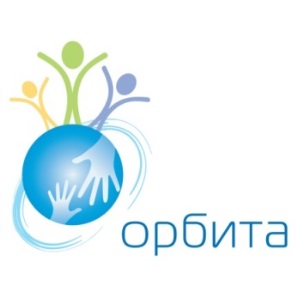 Центр досуга и спорта «Орбита» (ГБУ ЦДС «Орбита»)125315, Малый Коптевский проезд, дом 4тел. (499) 152-56-44     orbita@pnao.mos.ruОтчет об организации социально-воспитательной, досуговой,физкультурно-оздоровительной работы с населением ГБУ ЦДС «Орбита» за 2021 годГосударственное бюджетное учреждение города Москвы Центр досуга и спорта «Орбита» осуществляет свою деятельность в 2-х нежилых помещениях, переданных в оперативное управление по адресам:- Малый Коптевский проезд, д.4., площадью 216,8 кв.м.- ул. Восьмого Марта, д.9, площадью 165,7 кв.м.Помещения открыты для посетителей согласно расписанию кружков и секций.Среднегодовое количество потребителей государственных услуг в кружках по досугу – 165 человек, в секциях по спорту - 250 человек, что соответствует показателям государственного задания.об организации физкультурно-оздоровительной и спортивной работы с населениемВ 2021 году в учреждении работали 24 бесплатные секции, а именно: -8 бесплатных секций для взрослых по направлениям - хатха йога, скандинавская ходьба, настольный теннис и дартс.-16 бесплатных секций для детей по направлениям - шашки, шахматы, флорбол, дартс, настольный теннис, хип-хоп, брейк-данс, хореография (контемпорари), студия эстрадного танца, УШУ.В 2021 году продолжили работу платные секции для детей от 4 лет: хореографические секции «Батманчики» и «Ирландские танцы», секция по Брейк – данс, секция восточных единоборств УШУ и секция настольного тенниса для взрослых.II.	об организации соревнований и физкультурно-спортивных праздников на территории района АэропортВ отчетный период силами ГБУ ЦДС «Орбита» было организовано и проведено 52 районных мероприятия: - 16 (шестнадцать) отборочных районных соревнований, в рамках межокружных Спартакиад: «Московский двор-спортивный двор», для детей от 7 до 17 лет; «Спорт для всех» для жителей от 18 до 55 лет; «Спартакиада пенсионеров города Москвы», для жителей старше 55 лет – соревнования проходили по следующим видам спорта: легкая атлетика (кросс), шашки, шахматы, мини-футбол, волейбол, городошный спорт, настольный теннис, дартс, бадминтон. флорбол;- 3 (три) районных этапа соревнований, в рамках Московской комплексной межокружной Спартакиады спортивных семей «Всей семьёй за здоровьем!» включающие в себя семейные соревнования «Зимние страты», соревнования с использованием спортивного оборудования «Весенние старты», туристическая полоса препятствий «Туристический слет».- 7 (семь) мероприятий в дни школьных каникул: Рождественский турнир по шашкам и соревнования по настольному теннису в дни зимних каникул; Соревнования для детей школьного возраста «День спорта» в рамках весенних и осенних каникул; Спортивные соревнования, состязания и эстафеты «Весёлые старты для детей» в дни летних каникул.- 5 (пять) соревнований в рамках массового городского движения "Московский двор - спортивный двор": турнир по петанку, городошному спорту, шашкам, мини-футболу и спортивное мероприятие «Хип хоп батл».- 17 (семнадцать) мероприятий проведены к общегосударственным праздникам: Спортивное мероприятие «А ну-ка, мальчики!», посвящённое Дню защитника Отечества; Спортивный праздник «Весенний ритм», к Международному женскому дню; Спортивное мероприятие, на основе русских традиций «Масленица»;Соревнования по шахматам «Юный шахматист», ко Всемирному Дню космонавтики; Физкультурное мероприятие Всероссийского физкультурно-спортивного комплекса «Готов к труду и обороне»;Марафон по скандинавской ходьбе, посвящённый открытию летнего спортивно-оздоровительного сезона; Районный спортивный праздник «Веселые старты», посвящённый Дню защиты детей;Спортивный турнир по настольному теннису, посвященный Дню России;Спортивное мероприятие "Веселые старты" посвященное Дню семьи, любви и верности;Соревнования по петанку, посвященные Дню физкультурника;Спортивный праздник «Спортивная Москва», посвященный празднованию Дня города;Праздничный турнир по дартсу в рамках празднования Дня пожилого человека;Новогодний турнир по мини-футболу;Спортивное мероприятие "Новогодний марафон";Соревнования по шашкам и шахматам «На приз Деда мороза», в рамках Городской физкультурно-спортивной программы встречи Нового 2022 года;Праздничное спортивное мероприятие «Торжественное награждение по итогам 2021 года».В мае 2021 года прошла аттестация занимающихся в секции Ушу на степень мастерства, финальные турниры по шахматам интеллектуального клуба "Белая ладья", шашкам интеллектуального клуба "Дамка", а в декабре 2021 года прошли показательные выступления по гимнастике и йоге.III 	об обеспечении участия жителей района в окружных и городских физкультурных, спортивно-массовых мероприятияхВ 2021 году ГБУ ЦДС «Орбита» было организовано 67 участий в окружных и городских соревнованиях, праздниках и других массовых мероприятиях, из них: -11 (одиннадцать) соревнований для мужчин и женщин старше 18 лет (Спартакиады «Спорт для всех»). Жители приняли участие в соревнованиях: по лыжным гонкам, мини-футболу, шашкам, шахматам, легкой атлетике (кросс), стритболу, волейболу, плаванию, бадминтону, настольному теннису и дартс. Команда района заняла 1 место в Окружных соревнованиях по шашкам и 1 место в соревнованиях по шахматам, призерами окружных соревнований в личном зачете стали 7 представителей района Аэропорт, завоевав четыре 1х места, два 2х места и одно 3е место.-7 (семь) соревнований для жителей старшего пенсионного возраста, в рамках Спартакиады пенсионеров г. Москвы «Московское долголетие». Жители старшего возраста участвовали в соревнованиях по плаванию, шахматам, настольному теннису, дартс, легкоатлетическому кроссу, стрельбе из электронного ружья и игровой (комплексной) эстафете. Команда района Аэропорт в соревнованиях по дартс заняла первое место, а в личном зачете женщины стали золотыми и серебряными призерами.В 2021 году победители 4 (четырех) районных этапов соревнований спортивных семей достойно выступили на Межокружных соревнованиях Спартакиады «Всей семьей за здоровьем!». Семейные команды катались на коньках, плавали, преодолевали туристическую полосу препятствий, соревновались в быстроте и ловкости.- 11 (одиннадцать) соревнования для детей от 7 до 17 лет, в рамках Спартакиады «Московский двор - спортивный двор» - по плаванию, мини-футболу, бадминтону, городошному спорту, флорболу, стритболу, волейболу, настольному теннису, шашкам, шахматам и дартс. Команда района заняла 2 место в Окружных соревнованиях по шашкам и шахматам, призерами окружных соревнований в личном зачете стали 5 представителей района Аэропорт, завоевав два 1х места, два 2х места и одно 3е место.Ежегодно спортивно-досуговый центр «Орбита» принимает участие в Спартакиадах "Мир равных возможностей", для лиц с ограниченными возможностями здоровья. В 2021 году было организовано участие в 7 (семи) окружных соревнованиях по лыжным гонкам, плаванию, лёгкой атлетике, дартсу, настольному теннису и петанку. Команда района Аэропорт в соревнованиях по плаванью стала первой, в соревнованиях по настольному теннису третьей, а в личном зачете среди мужчин и женщин стали золотыми (5 медалей), серебряными и бронзовыми призерами.В течение года команды района Аэропорт завоевали 10 медалей, в личном первенстве жители района заняли 25 призовых мест -14 первых, 7 – вторых и 4 – третьих.Все участники, занявшие 1 места на окружных этапах соревнований, вошли в составы команд от Северного административного округа города Москвы и приняли участие на городских соревнованиях. Жители района Аэропорт приняли участие в 8 (восьми) городских соревнованиях: по лыжным гонкам, петанку, дартс, настольному теннису и шашкам для лиц с ограниченными возможностями здоровья (общее заболевание); шашкам, в рамках Спартакиады «Спорт для всех», а юные участники, выступили в городском турнире по шашкам и шахматам, в рамках Московской комплексной межокружной Спартакиады «Московский двор – спортивный двор».В 2021 году представители района старшего возраста приняли участие в 3х турнирах по «Народной рыбалке» и 2 марафонах по скандинавской ходьбе. В соревнованиях по рыбной ловле команда района Аэропорт заняла 2 место, а в личных зачетах участники завоевали 1е место и два 2х места.Традиционным стало участие жителей района Аэропорт в окружных спортивно-массовых мероприятиях «Кросс нации» и «Лыжня России». В 2021 году представители района Аэропорт участвовали в Окружных открытых соревнованиях по мини-футболу, приуроченных к празднованию Дня физкультурника, Дню защитника Отечества и Дню солидарности в борьбе с терроризмом; по плаванию, посвящённых Дню защитника Отечества; по конькобежному спорту «Лёд нашей надежды»; в соревнования по скандинавской ходьбе и турнире по петанку, приуроченных ко Дню солидарности и борьбе с терроризмом; в окружном спортивном празднике «Спорт против наркотиков», приуроченный к празднованию Дня России; в Окружном спортивном фестивале "Беги за район"; в спортивных праздниках, приуроченных к празднованию Международного женского Дня 8 Марта, Дня города, Нового года и Рождества. Команда района Аэропорт по мини-футболу стала золотым призером в окружных соревнованиях, посвященных Дню защитника отечества, приуроченных ко Дню солидарности в борьбе с терроризмом. В рамках межокружного сотрудничества команды района Аэропорт приняли участие и заняла первое место в товарищеском турнире по мини-футболу и Новогоднему турниру по ушу.По итогам года директор Семенова Т.Н., тренер ГБУ ЦДС «Орбита» Шапров С.Н. и инструктор-методист Степанова Е.П. за высокие результаты в работе, личный вклад в развитие и пропаганду физической культуры и спорта в САО были награждены почетными грамотами руководителя Центра физкультуры и спорта САО города Москвы, а коллективу ГБУ ЦДС «Орбита» выражена благодарность за неоценимую помощь в проведении и организации окружных соревнований по настольному теннису и дартс.IV.	об организации досуговой, социально-воспитательной работы с населениемВ 2021 году в учреждении работали 24 кружков и студий по художественно-эстетическим, музыкальным и информационным направлениям. Для детей работали 10 бесплатных секции по изобразительному искусству и графике, лепке из пластилина и соленого теста, студии раннего развития, студии эстрадного вокала, а также проводились индивидуальные занятия по вокалу и работала театральная студия, в которой занимались жители всех возрастов. Взрослые жители посещали занятия по живописи, тестопластике, дыхательной гимнастике, «физика для психики» занятия вокального мастерства и компьютерной грамотности. Всего для жителе было предложено 12 бесплатных студий.Для детей дополнительно работали 5 групп на платной основе: 3 студии по изобразительному искусству, студия музыкального развития «Мажорики» и развивающая студия «Кубик в кубике».V.	об организации и проведении праздников, смотров, конкурсов и культурно-массовых и досуговых мероприятийВ 2021 году силами ГБУ ЦДС «Орбита» были организованы и проведены 35 (тридцать пять) мероприятия. -3 (три) массовых мероприятия на уличных площадках с численностью более 200 человек: Районный праздник «Масленица», Районное мероприятие "Дети наше будущее", приуроченное к Международному дню защиты детей и Районное мероприятие, приуроченное к празднованию Дня города.- 6 (шесть) мероприятия с численностью более 50 человек: Праздничное мероприятие «Моя семья», посвященное Дню семьи, любви и верности; Праздничное мероприятие «Мамочка-мамуля», посвященное Дню матери и Праздничное мероприятие «Новогодний калейдоскоп». Праздничная программа "Мы любим тебя, Москва", приуроченная ко Дню города. В летний период, на дворовых территориях прошли три досуговых мероприятия «Праздник двора». На праздниках прозвучали поздравления от вокальных ансамблей, для детей были организованы спортивные соревнования со сладкими призами, мастер-классы, роспись аквагримом, а также танцевальный флешмоб с мыльными пузырями.В связи со сложившейся эпидемиологической ситуацией в городе 2 (два) мероприятия были проведены в онлайн формате: Онлайн концерт, посвященный Дню снятия блокады Ленинграда и Онлдайн мероприятие "Помним и гордимся приуроченное ко Дню Победы.- в 2021 году в помещениях Центра были организованы мероприятия, приуроченные к праздничным датам для разных возрастных групп: Концерт, посвященный Дню защитника Отечества; Праздничная программа, посвященная Международному женскому дню; Тематическое мероприятие «8 Марта» к Международному женскому дню; Праздничное мероприятие, посвященное Дню пожилого человека «Золотая осень»; Музыкально-поэтическое мероприятие «Минувших лет живая память», посвященное празднованию 80-й годовщины начала контрнаступления советских войск против немецко-фашистских войск в битве под Москвой; Праздничная новогодняя программа «Голубой огонек».Для развития творческих и эстетических способностей у детей и взрослых было проведено 8 (восемь) мастер-классов к общегородским праздникам: мастер-класс «Мой папа» ко Дню Защитника отчества, «Весенний букет» посвященный Международному женскому дню, мастер-классы ко Дню светлой Пасхи, Дню космонавтики и «Мир, труд, май», посвященные празднику весны и труда. К Международному дню защиты детей были организованы увлекательный музыкальный флешмоб и мастер-класс, а также творческие мастер-классы для всей семьи. С детьми дошкольного и школьного возраста были организованы уличные мастер-классы ко Дню Российского флага и Дню города. Мастер-классы «Подарок маме» ко Дню матери, а также мастер-классы по изготовлению новогодних игрушек «Новогодняя фантазия». Новогодний мастер-класс “Новогодняя видео открытка”, “Новогодний плакат”.С целью выявления способностей и реализации творческого потенциала жителей района Аэропорт и занимающихся ГБУ ЦДС «Орбита», были организованы: конкурс-выставка детских рисунков «Зимушка-зима», Творческий конкурс-выставка «День космонавтики», выставка-конкурс детских рисунков «Прощай осень».VI.	об организации социально-воспитательной работы с населениемВ 2021 году с детьми и взрослыми были проведены социально-воспитательные мероприятия: социальная акция «Мой район», экологическое мероприятие «Мир в цветах», патриотическая акции «Открытка ветерану», приуроченная к празднику День Победы, социальная акция «Шары памяти», приуроченная ко Дню солидарности в борьбе с терроризмом, интерактивное мероприятие «Мои безопасные каникулы». Для лучшей адаптации старшего поколения к современным технологиям в 2021 году были организованы два семинара по компьютерной грамотности.ГБУ ЦДС «Орбита» входит в состав Комиссии по делам несовершеннолетних района Аэропорт, принимает участие в районных слушаниях, заседаниях Комиссии по делам несовершеннолетних и тематических круглых столах по профилактике правонарушений подростками. За отчетный период в ГБУ ЦДС «Орбита» для дальнейшей профилактической работы было направлено 14 несовершеннолетних. Из-за введенного режима ограничений в связи с распространением коронавируса психологическое сопровождение несовершеннолетних было переведено на удаленный режим работы и осуществлялась с помощью телефонных звонков и видео конференций. Со всеми несовершеннолетними в соответствии с планом работа проводились:-диагностика с помощью тестирования и индивидуальных бесед. Данный вид работы позволяет проанализировать проблему личностного развития, составить дальнейший плана для коррекционно-развивающей деятельности. В связи с тем, что основной контингент – это дети подросткового возраста, большинство запросов связаны с проблемами межличностного общения, общения с родителями и ровесниками.- индивидуальные и семейные консультации с несовершеннолетними и законными представителями. За прошедший период было проведено 23 первичные и повторные консультации для учащихся и их родителей.- коррекционно-развивающие занятия направленные на развитие у подростков необходимых качеств для более успешной адаптации и преодоления трудностей в когнитивной, эмоционально-поведенческой и коммуникативной сферах. Всего за год было проведено 78 коррекционно-развивающих занятия. Для родителей несовершеннолетних были организованы семинары по темам: «Подростковый кризис. Как с этим жить», «Неудобные детские вопросы для родителей», «Мотивация успеха и избегания неудач», «Наказание и поощрение – Польза или вред».- просветительское. На основе проведенного анализа подросткам предлагались занятия по интересам в кружках и секциях. А также участие в досуговых, спортивных и социально значимых мероприятиях.В рамках месячника антинаркотической направленности и популяризации здорового образа жизни проведен онлайн тренинг «Приемы для улучшения психоэмоционального состояния как важной части здорового образа жизни».По итогам деятельности учреждения в 2021 году ГБУ ЦДС «Орбита» награждения дипломами и грамотами Мэра Москвы, главы управы, Совета ветеранов и Центра физкультуры и спорта САО.VII.	Работа по информированию населения о деятельности учрежденияВ течение 2021 года администрацией велась работа по информированию населения с помощью следующих ресурсов и источников:- на сайте организации, размещалась вся необходимая информация о деятельности учреждения;- на страницах в социальных сетях Facebook, ВКонтакте Инстаграмм, размещались фотографии мероприятий, фотографии кружков, новости, анонсы предстоящих мероприятий; -силами Центра изготавливались и размещались информационные афиши о планируемых районных мероприятиях на стендах;-рассылалась информация в районные образовательные и социальные учреждения, а также на сайт управы района Аэропорт;- проводилась работа в Общегородской единой информационной системе «Единый сервис записи», благодаря которой каждый заинтересованный родитель может в реальном времени найти интересующие его кружки, секции и самостоятельно записаться сам или записать своего ребенка.По итогам работы учреждения в 2021 году государственное задание выполнено в полном объеме.О проблемных аспектах в организации спортивной и досуговой работы На сегодняшний день, остается проблема связанная с отсутствием зала для работы регулярных секций по командным видам спорта: таких как футбол, волейбол, баскетбол, флорбол, стритбол.